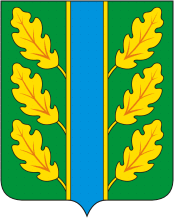 Периодическое печатное средство массовой информации«Вестник Дубровского района»Распространяется бесплатно.Подлежит распространению на территории Дубровского района.Порядковый номер выпуска:  № 19Дата выхода выпуска в свет: 06.10.2023 годаТираж:  22 экземплярар.п.ДубровкаСоучредителями периодического печатного средства массовой информации «Вестник Дубровского района» являются: Дубровский районный Совет народных депутатов и администрация Дубровского района.Редакцией периодического печатного средства массовой информации «Вестник Дубровского района» является администрация Дубровского района, которая также является его издателем и распространителем.        Адрес редакции, издателя, типографии: 242750, Брянская область, поселок Дубровка, ул. Победы, д 18.        Периодическое печатное средство массовой информации «Вестник Дубровского района является официальным периодическим печатным средством массовой информации, предназначенным для опубликования муниципальных правовых актов органов местного самоуправления Дубровского района, обсуждения проектов муниципальных правовых актов, доведения до сведения жителей Дубровского района иной официальной информации.        Главный редактор: Селюминова Н.В.Содержание:Раздел 1. «Правовые акты».1.1. Устав муниципального образования «Дубровский район». 1.2. Правовые акты, принимаемые на местном референдуме.1.3. Решения Дубровского районного Совета народных депутатов.1.4. Решения Дубровского поселкового Совета  народных депутатов1.5. Постановления и распоряжения администрации Дубровского района.1.6. Приказы Председателя контрольно- счетной палаты Дубровского района.Раздел 2. «Официальная информация».2.1. Отчеты о деятельности контрольно- счетной палаты Дубровского района.2.2.  Объявления о проведении публичных слушаний.2.3.  Муниципальные правовые акты, подлежащие обсуждению на публичных слушаниях.2.4. Иная официальная информацияРаздел 1. «Правовые акты».1.1. Устав муниципального образования «Дубровский район» – информация отсутствует.1.2. Правовые акты, принимаемые на местном референдуме – информация отсутствует.1.3. Решения Дубровского районного Совета народных депутатов1.4. Решения Дубровского поселкового Совета  народных депутатов                        1.4.1.РОССИЙСКАЯ ФЕДЕРАЦИЯБРЯНСКАЯ ОБЛАСТЬДУБРОВСКИЙ ПОСЕЛКОВЫЙ СОВЕТ НАРОДНЫХ ДЕПУТАТОВРЕШЕНИЕот 29 сентября   2023 года                                                                            № 259п. Дубровка	Рассмотрев предложения администрации Дубровского района о внесении изменений в бюджет Дубровского городского поселения Дубровского муниципального района  Брянской области на 2023 год и на плановый  период  2024 и 2025 годы ДУБРОВСКИЙ ПОСЕЛКОВЫЙ  СОВЕТ НАРОДНЫХ ДЕПУТАТОВ  	РЕШИЛ:1. В Решение Дубровского поселкового Совета народных депутатов  № 239 от 16.12.2022 года  «О бюджете Дубровского городского поселения Дубровского муниципального района  Брянской области на 2023 год и на плановый период 2024 и 2025 годы» внести  следующие изменения и дополнения:1.1. Пункт 1 изложить в  новой редакции:  «1. Утвердить основные характеристики бюджета Дубровского городского поселения Дубровского муниципального района  Брянской области на 2023 год:прогнозируемый общий объем доходов бюджета Дубровского городского поселения Дубровского муниципального района  Брянской области в сумме 81 361 467,80 рублей,  в том числе налоговые и неналоговые доходы в сумме  26 105 999,23 рублей;общий  объем  расходов бюджета Дубровского городского поселения Дубровского  муниципального  района    Брянской  области                   в    сумме   81 863 388,37 рублей;прогнозируемый  дефицит бюджета Дубровского городского поселения Дубровского муниципального района  Брянской области  в сумме 501 920,57 рублей;верхний предел муниципального внутреннего долга Дубровского городского поселения Дубровского муниципального района  Брянской области на 1 января 2023 года в сумме 0,00 рублей»; 	2. Приложение  № 2 изложить в новой редакции согласно приложению № 1 к настоящему Решению.3. Приложение  № 3 изложить в новой редакции согласно приложению № 2 к настоящему Решению.4. Приложение  №4 изложить в новой редакции согласно приложению № 3 к настоящему Решению.5. Приложение  №5 изложить в новой редакции согласно приложению №4 к настоящему Решению.6. Администрации Дубровского района внести изменения в сводную бюджетную роспись.	            7. Контроль за исполнением настоящего Решения  возложить на постоянную комиссию по бюджету, финансам и налогам (Афонину В.Н.) и специалиста финансового управления администрации Дубровского района (Кодак С.В.).8.  Настоящее Решение подлежит размещению  на сайте Дубровского муниципального района Брянской области, а так же в периодическом печатном средстве массовой информации «Вестник Дубровского района».9. Настоящее Решение вступает в силу с момента его опубликования.Заместитель главы  Дубровского городского поселения                                                          А.А. СеменицаПриложения 1,2,3,4  к  данному решению Дубровского поселкового Совета народных депутатов размещено в ПРИЛОЖЕНИИ 1 к периодическому печатному средству массовой информации «Вестник Дубровского района» №19 от 06.10.2023 года на сайте Дубровского муниципального района Брянской области в сети интернет.                   1.4.2.       РОССИЙСКАЯ ФЕДЕРАЦИЯБРЯНСКАЯ ОБЛАСТЬ ДУБРОВСКИЙ ПОСЕЛКОВЫЙ СОВЕТ НАРОДНЫХ ДЕПУТАТОВ              РЕШЕНИЕот 29.09.2023 г.                                                                                                  № 260 п. ДубровкаОб установлении пороговых значенийдохода и стоимости имущества в целях признания граждан малоимущими в Дубровском городском поселении Дубровского муниципального района Брянской области на 3 квартал 2023 годаВ соответствии с Жилищным кодексом Российской Федерации, Законом Брянской области от 24 июля 2006 № 66-З «О порядке признания граждан Брянской области малоимущими с учетом размера доходов и стоимости их имущества в целях постановки на учет и предоставления им по договорам социального найма жилых помещений муниципального жилищного фонда», приказом Министерства строительства и жилищно-коммунального хозяйства РФ от 19 июня 2023 г. № 422/пр «О показателях средней рыночной стоимости одного квадратного метра общей площади жилого помещения по субъектам Российской Федерации на 3 квартал 2023 года», Постановлением правительства Брянской области от 19 декабря 2022 года № 601-п «Об установлении величины прожиточного минимума на душу населения и по основным социально-демографическим группам населения в Брянской области на 2023 год»,Дубровский поселковый Совет народных депутатовРЕШИЛ:1. Утвердить расчет по определению пороговых значений дохода, приходящегося на каждого члена семьи гражданина-заявителя или одиноко проживающего гражданина-заявителя, и стоимости имущества, находящегося в собственности членов семьи или одиноко проживающего гражданина-заявителя для целей признания граждан малоимущими, нуждающимися в улучшении жилищных условий и предоставления им жилых помещений муниципального жилищного фонда по договорам социального найма. (Приложение №1).2. Установить пороговое значение стоимости имущества, приходящегося  на каждого члена семьи гражданина-заявителя или одиноко проживающего гражданина-заявителя для целей признания граждан малоимущими, нуждающимися в улучшении жилищных условий и предоставления им жилых помещений муниципального жилищного фонда по договорам социального найма в размере 1 305 000, 00 (Один миллиона триста пять тысяч) рублей. 3. Установить пороговое значение дохода, приходящегося на каждого члена семьи гражданина-заявителя или одиноко проживающего гражданина-заявителя для целей признания граждан малоимущими, нуждающимися в улучшении жилищных условий и предоставления им жилых помещений муниципального жилищного фонда по договорам социального найма в размере 20 810,00 (Двадцать тысяч восемьсот десять) рублей.4. Признать утратившим силу решение Дубровского поселкового Совета народных депутатов от 30.05.2023 года №256.5. Опубликовать настоящее Решение в периодическом печатном средстве массовой информации «Вестник Дубровского района», а также разместить на сайте Дубровского муниципального района Брянской области. 6. Настоящее Решение вступает в силу с момента опубликования.Заместитель главы Дубровского городского поселения                                                                          А.А. Семеница Приложение к Решению Дубровскогопоселкового Совета народных депутатов                                                      от 29.09. 2023 года № 260Расчетпо определению пороговых значений дохода, приходящегося на каждого члена семьи гражданина-заявителя или одиноко проживающего гражданина-заявителя, и стоимости имущества, находящегося в собственности членов семьи или одиноко проживающего гражданина-заявителя для целей признания граждан малоимущими, нуждающимися в улучшении жилищных условий и предоставления им жилых помещений муниципального жилищного фонда по договорам социального наймаРасчетный показатель рыночной стоимости приобретения жилого помещения по норме предоставления жилого помещения муниципального жилищного фонда по договорам социального найма определяется по формуле:СЖ=  НП х РС х РЦ, гдеСЖ- расчетный показатель рыночной стоимости приобретения жилого помещения по норме предоставления жилого помещения по договору социального найма;НП- норма предоставления жилого помещения на одного члена семьи, установленная на территории муниципального образования «Дубровский район»); РС- размер семьи;РЦ- средняя расчетная рыночная цена одного квадратного метра жилья на территории муниципального образования «Дубровский район» (равна средней рыночной стоимости одного квадратного метра общей площади жилья по Брянской области, определяемой Министерством строительства и жилищно-коммунального хозяйства Российской Федерации)Так,НП= 18 кв. м.РС = 1 чел.РЦ = 72500,00 руб.СЖ = 18 кв. м. х 1 чел. х  72500,00 руб.= 1 305 000, 00 руб. (на каждого члена семьи гражданина-заявителя или одиноко проживающего гражданина-заявителя).Пороговое значение стоимости имущества приходящегося  на каждого члена семьи гражданина-заявителя или одиноко проживающего гражданина- заявителя (на основании вышеизложенных расчетов) считать равным 1 305 000, 00 рублей.Пороговое значение среднемесячного совокупного дохода, приходящегося на каждого члена семьи гражданина-заявителя или одиноко проживающего гражданина-заявителя определяется по формуле:ПД= (СЖ/ПН) / РС + ПМ, где            ПД- пороговое значение среднемесячного совокупного дохода, приходящегося на каждого члена семьи и необходимого для получения ипотечного кредита в банке на текущих условиях для приобретения жилого помещения по расчетной стоимости;           СЖ- расчетный показатель рыночной стоимости приобретения жилого помещения по норме предоставления жилого помещения по договору социального найма;ПН- установленный период накоплений (в месяцах), который может быть равен среднему времени ожидания в очереди на получение жилого помещения муниципального жилищного фонда по договору социального найма (180 месяцев);РС- размер семьи;ПМ- среднемесячный минимальный уровень дохода на одного человека (величина прожиточного минимума в расчете на душу населения на 2023 год составляет 13 560, 00 рублей) Так, ПД =  (1 305 000,00/180)/1+13 560, 00 = 20 810,00 рублей1.5. Постановления и распоряжения администрации Дубровского  района                   1.5.1.Российская ФедерацияБРЯНСКАЯ ОБЛАСТЬАДМИНИСТРАЦИЯ ДУБРОВСКОГО РАЙОНАПОСТАНОВЛЕНИЕот 12. 09. 2023 г.                                                                                           №398   п. ДубровкаОб утверждении Регламента реализации полномочий администратора доходов –комитета имущественных отношений администрации Дубровского района по взысканию дебиторской задолженности по платежам в бюджет, пеням и штрафам по ним В соответствии с п. 2 ст. 160.1 Бюджетного кодекса Российской Федерации, руководствуясь приказом Минфина России от 18.11.2022 N 172н "Об утверждении общих требований к регламенту реализации полномочий администратора доходов бюджета по взысканию дебиторской задолженности по платежам в бюджет, пеням и штрафам по ним"ПОСТАНОВЛЯЮ:Утвердить Регламент реализации полномочий администратора доходов – комитета имущественных отношений администрации Дубровского района по взысканию дебиторской задолженности по платежам в бюджет, пеням и штрафам по ним согласно приложению к настоящему постановлению.Постановление опубликовать в периодическом печатном средстве массовой информации «Вестник Дубровского района» и разместить на сайте Дубровского муниципального района Брянской области в сети «Интернет».Контроль за исполнением настоящего постановления оставляю за собой.Постановление вступает в силу с момента его официального опубликования.Глава администрацииДубровского района                                                                             И. А. ШевелёвПриложение	к постановлению администрации 	Дубровского района от 12. 09.2023 №398Регламентреализации полномочий администратора доходов – комитета имущественных отношений администрации Дубровского района  по взысканию дебиторской задолженности по платежам в бюджет, пеням и штрафам по нимОбщие положенияРегламент реализации полномочий администратора  доходов –комитета имущественных отношений администрации Дубровского района по взысканию дебиторской задолженности по платежам в бюджет, пеням и штрафам по ним устанавливает реализации полномочий администратора доходов – комитета имущественных отношений администрации Дубровского района  по взысканию дебиторской задолженности по платежам в бюджет, пеням и штрафам по ним (далее по тексту-Регламент) устанавливает порядок реализации полномочий администратора  доходов – комитета имущественных отношений администрации Дубровского района (далее по тексту- Комитет имущественных отношений) - администрации Дубровского района (далее по тексту-Администрация) по взысканию дебиторской задолженности по платежам в бюджет, пеням и штрафам по ним, в свою очередь являющимися источниками формирования доходов бюджета муниципального образования.Регламент разработан в целях реализации комплекса мер, направленных на улучшение качества администрирования Комитетом имущественных отношений Администрации  доходов бюджета муниципального образования, сокращение просроченной дебиторской задолженности и принятия своевременных мер по ее взысканию, а также усиление контроля за поступлением неналоговых доходов, администрируемых Комитетом имущественных отношений Администрации. Регламент устанавливает перечень мероприятий по реализации полномочий, направленных на взыскание дебиторской задолженности по доходам по видам платежей.Понятия и определения, используемые в Регламенте, понимаются в значении, используемом законодательством Российской Федерации, если иное прямо не оговорено в Регламенте.Структурными подразделениями Администрации, обеспечивающими реализацию полномочий по работе с дебиторской задолженностью по доходам в случаях, предусмотренных Регламентом, являются: финансовое управление Администрации, Комитет имущественных отношений Администрации, юридический отдел Администрации (далее по тексту- Структурные подразделения).Мероприятия по недопущению образования просроченной дебиторской задолженности по доходам, выявлению факторов, влияющих на образование просроченной дебиторской задолженности по доходамСтруктурные подразделения осуществляют:а) контроль за правильностью исчисления, полнотой и своевременностью осуществления платежей в бюджет муниципального образования, пеням и штрафам по ним, в т.ч.:- за фактическим зачислением платежей в бюджет Дубровского муниципального района  Брянской области в размерах и сроки, установленные законодательством Российской Федерации, договором (муниципальным контрактом, соглашением);- за погашением (квитированием) начислений соответствующими платежами, являющимися источниками формирования доходов бюджета муниципального образования, в Государственной информационной системе о государственных и муниципальных платежах, предусмотренной ст. 21.3 Федерального закона от 27.07.2010 №210-ФЗ «Об организации предоставления государственных и муниципальных услуг» (далее по тексту- ГИС ГМП);- за исполнением графика платежей в связи с предоставлением отсрочки или рассрочки уплаты платежей и погашением дебиторской задолженности по доходам, образовавшейся в связи с неисполнением графика уплаты платежей в бюджет муниципального образования, а также за начислением процентов за предоставленную отсрочку и рассрочку и пени (штрафы) за просрочку уплаты платежей в бюджет муниципального образования в порядке и случаях, предусмотренных законодательством российской Федерации;- за своевременным начислением неустойки (штрафов, пени);- за своевременным составлением первичных учетных документов, обосновывающих возникновение дебиторской задолженности или оформляющих операции по ее увеличению (уменьшению);- проведение инвентаризации расчетов с должниками, включая сверку данных по доходам бюджета муниципального образования на основании информации о непогашенных начислениях, содержащейся в ГИС ГМП, в т.ч. оценки ожидаемых результатов работы по взысканию дебиторской задолженности по доходам, признания дебиторской задолженности по доходам сомнительной;- проведение мониторинга финансового (платежного) состояния должников, в т.ч. при проведении мероприятий по инвентаризации дебиторской задолженности по доходам, в частности, на предмет:- наличия сведений о взыскании с должника денежных средств в рамках исполнительного производства;- наличия сведений о возбуждении в отношении должника дела о банкротстве.2.2. Решение о признании безнадежной к взысканию задолженности по платежам в бюджет муниципального образования и о ее списании своевременно принимается комиссией по поступлению и выбытию активов.2.3. Структурные подразделения могут проводить иные мероприятия в целях недопущения образования просроченной дебиторской задолженности по доходам, выявления факторов, влияющих на образование просроченной дебиторской задолженности по доходам.Мероприятия по урегулированию дебиторской задолженности по доходам в досудебном порядкеМероприятия по урегулированию дебиторской задолженности по доходам в досудебном порядке (со дня истечения срока уплаты соответствующего платежа в бюджет муниципального образования (пеней, штрафов) до начала работы по их принудительному взысканию) включают в себя:- направление требования должнику о погашении образовавшейся задолженности (в случаях, когда денежное обязательство не предусматривает срок его исполнения и не содержит условия, позволяющего определить этот срок, а равно в случаях, когда срок исполнения обязательства определен моментом востребования);- направление претензии должнику о погашении образовавшейся задолженности  в досудебном порядке в установленном законом или договором (контрактом) срок досудебного урегулирования в случае, когда претензионный порядок урегулирования спора предусмотрен процессуальным законодательством Российской Федерации, договором (контрактом);- рассмотрение вопроса о возможности расторжения договора (контракта), предоставления отсрочки (рассрочки) платежа, реструктуризации дебиторской задолженности по доходам в порядке и случаях, предусмотренных законодательством Российской Федерации;- направление в уполномоченный орган по представлению в деле о банкротстве и в процедурах, применяемых в деле о банкротстве, требований об уплате обязательных платежей и требований Комитета имущественных отношений Администрации по денежным обязательствам, уведомлений о наличии задолженности по обязательным платежам или о задолженности по денежным обязательствам перед Комитетом имущественных отношений Администрации  при предъявлении (объединении) требований в деле о банкротстве и в процедурах, применяемых в деле о банкротстве.3.2. Отдел бухгалтерского учета и отчетности Администрации во взаимодействии с юридическим отделом Администрации обеспечивает рассмотрение вопроса о возможности расторжения договора (муниципального контракта, соглашения), предоставления отсрочки (рассрочки) платежа, реструктуризации дебиторской задолженности по доходам в порядке, в сроки и в случаях, предусмотренных законодательством Российской Федерации и (или) договором (муниципальным контрактом, соглашением).3.3. Отдел бухгалтерского учета и отчетности Администрации при выявлении в ходе контроля за поступлением доходов в бюджет муниципального образования нарушений контрагентом условий договора (муниципального контракта, соглашения) в части, касающейся неуплаты дебиторской задолженности, в срок не позднее 30 (тридцати) календарных дней с момента образования просроченной дебиторской задолженности производит расчет задолженности и информирует юридический отдел Администрации.3.4. Юридический отдел Администрации направляет требование (претензию) о ее погашении в течение 15 (пятнадцати) дней со дня получения информации от отдела бухгалтерского учета и отчетности Администрации.  3.5. Требование (претензия) об имеющейся просроченной дебиторской задолженности и пени направляется в адрес должника способом, обеспечивающим подтверждение такого направления (получения должником).3.6. Требование (претензия) содержит:- наименование должника, адрес в соответствии с условиями договора (муниципального контракта, соглашения);- период образования задолженности;- расчет суммы задолженности основного долга и пени;- сумма штрафных санкций (при их наличии);- меры ответственности за нарушение договорных обязательств в соответствии с договором (муниципальным контрактом, соглашением) и законодательством Российской Федерации;- ссылки на пункты договора (муниципального контракта, соглашения), законодательство Российской Федерации, которые нарушены должником;- срок для добровольного перечисления задолженности;- реквизиты для перечисления задолженности;- информация об ответственном исполнителе (установочные данные, контактный телефон).3.7. При добровольном исполнении обязательств в срок, указанный в требовании (претензии), претензионная работа в отношении должника прекращается.Мероприятия по принудительному взысканию дебиторской задолженности по доходамПри отсутствии добровольного исполнения требования (претензии) должником в установленный для погашения задолженности срок, а также при погашении должником просроченной дебиторской задолженности в неполном объеме, взыскание производится в судебном порядке.Юридический отдел администрации в течение 20 (двадцати) рабочих дней организует работу по взысканию просроченной дебиторской задолженности в судебном порядке.При наличии объективных оснований в установленные законодательством Российской Федерации сроки, в случае вынесения судом судебного акта о полном или частичном отказе в удовлетворении заявленных Комитетом имущественных отношений Администрации исковых требований юридическим отделом Администрации незамедлительно обеспечивается принятие исчерпывающих мер по обжалованию такового.После вступления в законную силу судебного акта, удовлетворяющего (частично или полностью) исковые требования Комитета имущественных отношений Администрации юридический отдел Администрации организует работу по направлению на исполнение исполнительных документов в порядке и сроки, установленные законодательством Российской Федерации.В случае, если до вынесения судом решения требования об уплате исполнены должником добровольно, юридический отдел Администрации в установленном законодательством Российской Федерации порядке заявляет об отказе от исковых требований.Мероприятия по взысканию просроченной дебиторской задолженности в рамках исполнительного производстваЮридический отдел Администрации, в течение 10 (десяти) рабочих дней с момента вступления исполнительного документа в законную силу, либо поступления исполнительного документа в Комитет имущественных отношений Администрации направляет последний в соответствующее подразделение Федеральной службы судебных приставов Российской Федерации (далее по тексту-служба судебных приставов), а при наличии актуальных сведений о счетах должника в кредитной организации - в соответствующую кредитную организацию.На стадии принудительного исполнения судебного акта о взыскании просроченной дебиторской задолженности с должника, юридический отдел Администрации осуществляет информационное взаимодействие с службой судебных приставов, в т.ч.:- направляет заявления (ходатайства) о предоставлении информации о ходе исполнительного производства (о проведенных мероприятиях по принудительному исполнению судебного акта на стадии исполнительного производства, о сумме непогашенной задолженности по исполнительному производству, о наличии данных об объявлении розыска должника, его имущества, об изменении состояния счета (ов) должника, имуществе и правах имущественного характера должника на дату запроса);- осуществляет мониторинг соблюдения сроков взыскания просроченной дебиторской задолженности в рамках исполнительного производства, установленных Федеральным законом от 02.10.2007 №229-ФЗ «Об исполнительном производстве»;- проводит мониторинг эффективности взыскания просроченной дебиторской задолженности в рамках исполнительного производства.5.3. При установлении факта бездействия должностных лиц обеспечивается принятие исчерпывающих мер по обжалованию актов государственных органов (организаций) и должностных лиц при наличии к тому обоснованных оснований.                 1.5.2.Российская ФедерацияБРЯНСКАЯ ОБЛАСТЬАДМИНИСТРАЦИЯ ДУБРОВСКОГО РАЙОНАПОСТАНОВЛЕНИЕот 12. 09. 2023 г.                                                                                           №399   п. ДубровкаОб утверждении Регламента реализации полномочий администратора доходов -отдела образования администрации Дубровского района по взысканию дебиторской задолженности по платежам в бюджет, пеням и штрафам по ним В соответствии с п. 2 ст. 160.1 Бюджетного кодекса Российской Федерации, руководствуясь приказом Минфина России от 18.11.2022 N 172н "Об утверждении общих требований к регламенту реализации полномочий администратора доходов бюджета по взысканию дебиторской задолженности по платежам в бюджет, пеням и штрафам по ним"ПОСТАНОВЛЯЮ:Утвердить Регламент реализации полномочий администратора доходов - отдела образования администрации Дубровского района по взысканию дебиторской задолженности по платежам в бюджет, пеням и штрафам по ним согласно приложению к настоящему постановлению.Постановление опубликовать в периодическом печатном средстве массовой информации «Вестник Дубровского района» и разместить на сайте Дубровского муниципального района Брянской области в сети «Интернет».Контроль за исполнением настоящего постановления оставляю за собой.Постановление вступает в силу с момента его официального опубликования.Глава администрацииДубровского района                                                                             И. А. ШевелёвПриложение	к постановлению администрации 	Дубровского района от 12. 09.2023 №399Регламентреализации полномочий администратора доходов - отдела образования администрации Дубровского района  по взысканию дебиторской задолженности по платежам в бюджет, пеням и штрафам по нимОбщие положенияРегламент реализации полномочий администратора  доходов -отдела образования администрации Дубровского района по взысканию дебиторской задолженности по платежам в бюджет, пеням и штрафам по ним устанавливает реализации полномочий администратора доходов - отдела образования администрации Дубровского района  по взысканию дебиторской задолженности по платежам в бюджет, пеням и штрафам по ним (далее по тексту-Регламент) устанавливает порядок реализации полномочий администратора  доходов отдела образования администрации Дубровского района (далее по тексту- Отдел образования) - администрации Дубровского района (далее по тексту-Администрация) по взысканию дебиторской задолженности по платежам в бюджет, пеням и штрафам по ним, в свою очередь являющимися источниками формирования доходов бюджета муниципального образования.Регламент разработан в целях реализации комплекса мер, направленных на улучшение качества администрирования Отделом образования Администрации  доходов бюджета муниципального образования, сокращение просроченной дебиторской задолженности и принятия своевременных мер по ее взысканию, а также усиление контроля за поступлением неналоговых доходов, администрируемых Отделом образования Администрации. Регламент устанавливает перечень мероприятий по реализации полномочий, направленных на взыскание дебиторской задолженности по доходам по видам платежей.Понятия и определения, используемые в Регламенте, понимаются в значении, используемом законодательством Российской Федерации, если иное прямо не оговорено в Регламенте.Структурными подразделениями Администрации, обеспечивающими реализацию полномочий по работе с дебиторской задолженностью по доходам в случаях, предусмотренных Регламентом, являются: финансовое управление Администрации, Отдел образования Администрации, юридический отдел Администрации (далее по тексту- Структурные подразделения).Мероприятия по недопущению образования просроченной дебиторской задолженности по доходам, выявлению факторов, влияющих на образование просроченной дебиторской задолженности по доходамСтруктурные подразделения осуществляют:а) контроль за правильностью исчисления, полнотой и своевременностью осуществления платежей в бюджет муниципального образования, пеням и штрафам по ним, в т.ч.:- за фактическим зачислением платежей в бюджет Дубровского муниципального района  Брянской области в размерах и сроки, установленные законодательством Российской Федерации, договором (муниципальным контрактом, соглашением);- за погашением (квитированием) начислений соответствующими платежами, являющимися источниками формирования доходов бюджета муниципального образования, в Государственной информационной системе о государственных и муниципальных платежах, предусмотренной ст. 21.3 Федерального закона от 27.07.2010 №210-ФЗ «Об организации предоставления государственных и муниципальных услуг» (далее по тексту- ГИС ГМП);- за исполнением графика платежей в связи с предоставлением отсрочки или рассрочки уплаты платежей и погашением дебиторской задолженности по доходам, образовавшейся в связи с неисполнением графика уплаты платежей в бюджет муниципального образования, а также за начислением процентов за предоставленную отсрочку и рассрочку и пени (штрафы) за просрочку уплаты платежей в бюджет муниципального образования в порядке и случаях, предусмотренных законодательством российской Федерации;- за своевременным начислением неустойки (штрафов, пени);- за своевременным составлением первичных учетных документов, обосновывающих возникновение дебиторской задолженности или оформляющих операции по ее увеличению (уменьшению);- проведение инвентаризации расчетов с должниками, включая сверку данных по доходам бюджета муниципального образования на основании информации о непогашенных начислениях, содержащейся в ГИС ГМП, в т.ч. оценки ожидаемых результатов работы по взысканию дебиторской задолженности по доходам, признания дебиторской задолженности по доходам сомнительной;- проведение мониторинга финансового (платежного) состояния должников, в т.ч. при проведении мероприятий по инвентаризации дебиторской задолженности по доходам, в частности, на предмет:- наличия сведений о взыскании с должника денежных средств в рамках исполнительного производства;- наличия сведений о возбуждении в отношении должника дела о банкротстве.2.2. Решение о признании безнадежной к взысканию задолженности по платежам в бюджет муниципального образования и о ее списании своевременно принимается комиссией по поступлению и выбытию активов.2.3. Структурные подразделения могут проводить иные мероприятия в целях недопущения образования просроченной дебиторской задолженности по доходам, выявления факторов, влияющих на образование просроченной дебиторской задолженности по доходам.Мероприятия по урегулированию дебиторской задолженности по доходам в досудебном порядкеМероприятия по урегулированию дебиторской задолженности по доходам в досудебном порядке (со дня истечения срока уплаты соответствующего платежа в бюджет муниципального образования (пеней, штрафов) до начала работы по их принудительному взысканию) включают в себя:- направление требования должнику о погашении образовавшейся задолженности (в случаях, когда денежное обязательство не предусматривает срок его исполнения и не содержит условия, позволяющего определить этот срок, а равно в случаях, когда срок исполнения обязательства определен моментом востребования);- направление претензии должнику о погашении образовавшейся задолженности в досудебном порядке в установленном законом или договором (контрактом) срок досудебного урегулирования в случае, когда претензионный порядок урегулирования спора предусмотрен процессуальным законодательством Российской Федерации, договором (контрактом);- рассмотрение вопроса о возможности расторжения договора (контракта), предоставления отсрочки (рассрочки) платежа, реструктуризации дебиторской задолженности по доходам в порядке и случаях, предусмотренных законодательством Российской Федерации;- направление в уполномоченный орган по представлению в деле о банкротстве и в процедурах, применяемых в деле о банкротстве, требований об уплате обязательных платежей и требований Отдела образования Администрации по денежным обязательствам, уведомлений о наличии задолженности по обязательным платежам или о задолженности по денежным обязательствам перед Отделом образования Администрации  при предъявлении (объединении) требований в деле о банкротстве и в процедурах, применяемых в деле о банкротстве.3.2. Отдел бухгалтерского учета и отчетности Отдела образования Администрации во взаимодействии с юридическим отделом Администрации обеспечивает рассмотрение вопроса о возможности расторжения договора (муниципального контракта, соглашения), предоставления отсрочки (рассрочки) платежа, реструктуризации дебиторской задолженности по доходам в порядке, в сроки и в случаях, предусмотренных законодательством Российской Федерации и (или) договором (муниципальным контрактом, соглашением).3.3. Отдел бухгалтерского учета и отчетности Отдела образования Администрации при выявлении в ходе контроля за поступлением доходов в бюджет муниципального образования нарушений контрагентом условий договора (муниципального контракта, соглашения) в части, касающейся неуплаты дебиторской задолженности, в срок не позднее 30 (тридцати) календарных дней с момента образования просроченной дебиторской задолженности производит расчет задолженности и информирует юридический отдел Администрации.3.4. Юридический отдел Администрации направляет требование (претензию) о ее погашении в течение 15 (пятнадцати) дней со дня получения информации от отдела бухгалтерского учета и отчетности Отдела образования Администрации.  3.5. Требование (претензия) об имеющейся просроченной дебиторской задолженности и пени направляется в адрес должника способом, обеспечивающим подтверждение такого направления (получения должником).3.6. Требование (претензия) содержит:- наименование должника, адрес в соответствии с условиями договора (муниципального контракта, соглашения);- период образования задолженности;- расчет суммы задолженности основного долга и пени;- сумма штрафных санкций (при их наличии);- меры ответственности за нарушение договорных обязательств в соответствии с договором (муниципальным контрактом, соглашением) и законодательством Российской Федерации;- ссылки на пункты договора (муниципального контракта, соглашения), законодательство Российской Федерации, которые нарушены должником;- срок для добровольного перечисления задолженности;- реквизиты для перечисления задолженности;- информация об ответственном исполнителе (установочные данные, контактный телефон).3.7. При добровольном исполнении обязательств в срок, указанный в требовании (претензии), претензионная работа в отношении должника прекращается.Мероприятия по принудительному взысканию дебиторской задолженности по доходамПри отсутствии добровольного исполнения требования (претензии) должником в установленный для погашения задолженности срок, а также при погашении должником просроченной дебиторской задолженности в неполном объеме, взыскание производится в судебном порядке.Юридический отдел администрации в течение 20 (двадцати) рабочих дней организует работу по взысканию просроченной дебиторской задолженности в судебном порядке.При наличии объективных оснований в установленные законодательством Российской Федерации сроки, в случае вынесения судом судебного акта о полном или частичном отказе в удовлетворении заявленных Отделом образования Администрации исковых требований юридическим отделом Администрации незамедлительно обеспечивается принятие исчерпывающих мер по обжалованию такового.После вступления в законную силу судебного акта, удовлетворяющего (частично или полностью) исковые требования Отдела образования Администрации юридический отдел Администрации организует работу по направлению на исполнение исполнительных документов в порядке и сроки, установленные законодательством Российской Федерации.В случае, если до вынесения судом решения требования об уплате исполнены должником добровольно, юридический отдел Администрации в установленном законодательством Российской Федерации порядке заявляет об отказе от исковых требований.Мероприятия по взысканию просроченной дебиторской задолженности в рамках исполнительного производстваЮридический отдел Администрации, в течение 10 (десяти) рабочих дней с момента вступления исполнительного документа в законную силу, либо поступления исполнительного документа в Отдел образования Администрации направляет последний в соответствующее подразделение Федеральной службы судебных приставов Российской Федерации (далее по тексту-служба судебных приставов), а при наличии актуальных сведений о счетах должника в кредитной организации - в соответствующую кредитную организацию.На стадии принудительного исполнения судебного акта о взыскании просроченной дебиторской задолженности с должника, юридический отдел Администрации осуществляет информационное взаимодействие с службой судебных приставов, в т.ч.:- направляет заявления (ходатайства) о предоставлении информации о ходе исполнительного производства (о проведенных мероприятиях по принудительному исполнению судебного акта на стадии исполнительного производства, о сумме непогашенной задолженности по исполнительному производству, о наличии данных об объявлении розыска должника, его имущества, об изменении состояния счета (ов) должника, имуществе и правах имущественного характера должника на дату запроса);- осуществляет мониторинг соблюдения сроков взыскания просроченной дебиторской задолженности в рамках исполнительного производства, установленных Федеральным законом от 02.10.2007 №229-ФЗ «Об исполнительном производстве»;- проводит мониторинг эффективности взыскания просроченной дебиторской задолженности в рамках исполнительного производства.5.3. При установлении факта бездействия должностных лиц обеспечивается принятие исчерпывающих мер по обжалованию актов государственных органов (организаций) и должностных лиц при наличии к тому обоснованных оснований.  1.5.3.                                                               Российская ФедерацияБРЯНСКАЯ ОБЛАСТЬАДМИНИСТРАЦИЯ ДУБРОВСКОГО РАЙОНАПОСТАНОВЛЕНИЕОт 12. 09. 2023 г.                                                                                          №400   п. ДубровкаОб утверждении Регламента реализации полномочий администратора доходов бюджета Дубровского городского поселения  Дубровского муниципального района Брянской области по взысканию дебиторской задолженности по платежам в бюджет, пеням и штрафам по ним В соответствии с п. 2 ст. 160.1 Бюджетного кодекса Российской Федерации, руководствуясь приказом Минфина России от 18.11.2022 N 172н "Об утверждении общих требований к регламенту реализации полномочий администратора доходов бюджета по взысканию дебиторской задолженности по платежам в бюджет, пеням и штрафам по ним"ПОСТАНОВЛЯЮ:Утвердить Регламент реализации полномочий администратора доходов бюджета Дубровского  городского поселения Дубровского муниципального района Брянской области по взысканию дебиторской задолженности по платежам в бюджет, пеням и штрафам по ним согласно приложению к настоящему постановлению.Постановление опубликовать в периодическом печатном средстве массовой информации «Вестник Дубровского района» и разместить на сайте Дубровского муниципального района Брянской области в сети «Интернет».Контроль за исполнением настоящего постановления оставляю за собой.Постановление вступает в силу с момента его официального опубликования.Глава администрацииДубровского района                                                                             И. А. ШевелёвПриложение	к постановлению администрации 	Дубровского района от 12. 09.2023 №400Регламентреализации полномочий администратора доходов бюджета Дубровского городского поселения Дубровского муниципального района Брянской области по взысканию дебиторской задолженности по платежам в бюджет, пеням и штрафам по нимОбщие положенияРегламент реализации полномочий администратора доходов бюджета Дубровского городского поселения Дубровского муниципального района Брянской области по взысканию дебиторской задолженности по платежам в бюджет, пеням и штрафам по ним устанавливает реализации полномочий администратора доходов бюджета Дубровского городского поселения Дубровского муниципального района Брянской области по взысканию дебиторской задолженности по платежам в бюджет, пеням и штрафам по ним (далее по тексту-Регламент) устанавливает порядок реализации полномочий администратора  доходов бюджета  Дубровского городского поселения Дубровского муниципального района Брянской области (далее по тексту-муниципальное образование, бюджет муниципального образования соответственно) - администрации Дубровского района (далее по тексту-Администрация) по взысканию дебиторской задолженности по платежам в бюджет, пеням и штрафам по ним, в свою очередь являющимися источниками формирования доходов бюджета муниципального образования.Регламент разработан в целях реализации комплекса мер, направленных на улучшение качества администрирования доходов бюджета муниципального образования, сокращение просроченной дебиторской задолженности и принятия своевременных мер по ее взысканию, а также усиление контроля за поступлением неналоговых доходов, администрируемых Администрацией.Регламент устанавливает перечень мероприятий по реализации полномочий, направленных на взыскание дебиторской задолженности по доходам по видам платежей.Понятия и определения, используемые в Регламенте, понимаются в значении, используемом законодательством Российской Федерации, если иное прямо не оговорено в Регламенте.Структурными подразделениями Администрации, обеспечивающими реализацию полномочий по работе с дебиторской задолженностью по доходам в случаях, предусмотренных Регламентом, являются: финансовое управление Администрации, отдел бухгалтерского учета и отчетности Администрации, юридический отдел Администрации (далее по тексту- Структурные подразделения).Мероприятия по недопущению образования просроченной дебиторской задолженности по доходам, выявлению факторов, влияющих на образование просроченной дебиторской задолженности по доходамСтруктурные подразделения осуществляют:а) контроль за правильностью исчисления, полнотой и своевременностью осуществления платежей в бюджет муниципального образования, пеням и штрафам по ним, в т.ч.:- за фактическим зачислением платежей в бюджет Дубровского городского поселения Дубровского муниципального района  Брянской области в размерах и сроки, установленные законодательством Российской Федерации, договором (муниципальным контрактом, соглашением);- за погашением (квитированием) начислений соответствующими платежами, являющимися источниками формирования доходов бюджета муниципального образования, в Государственной информационной системе о государственных и муниципальных платежах, предусмотренной ст. 21.3 Федерального закона от 27.07.2010 №210-ФЗ «Об организации предоставления государственных и муниципальных услуг» (далее по тексту- ГИС ГМП);- за исполнением графика платежей в связи с предоставлением отсрочки или рассрочки уплаты платежей и погашением дебиторской задолженности по доходам, образовавшейся в связи с неисполнением графика уплаты платежей в бюджет муниципального образования, а также за начислением процентов за предоставленную отсрочку и рассрочку и пени (штрафы) за просрочку уплаты платежей в бюджет муниципального образования в порядке и случаях, предусмотренных законодательством российской Федерации;-  за своевременным начислением неустойки (штрафов, пени);- за своевременным составлением первичных учетных документов, обосновывающих возникновение дебиторской задолженности или оформляющих операции по ее увеличению (уменьшению);- проведение инвентаризации расчетов с должниками, включая сверку данных по доходам бюджета муниципального образования на основании информации о непогашенных начислениях, содержащейся в ГИС ГМП, в т.ч. оценки ожидаемых результатов работы по взысканию дебиторской задолженности по доходам, признания дебиторской задолженности по доходам сомнительной;- проведение мониторинга финансового (платежного) состояния должников, в т.ч. при проведении мероприятий по инвентаризации дебиторской задолженности по доходам, в частности, на предмет:- наличия сведений о взыскании с должника денежных средств в рамках исполнительного производства;- наличия сведений о возбуждении в отношении должника дела о банкротстве.2.2. Решение о признании безнадежной к взысканию задолженности по платежам в бюджет муниципального образования и о ее списании своевременно принимается комиссией по поступлению и выбытию активов.2.3. Структурные подразделения могут проводить иные мероприятия в целях недопущения образования просроченной дебиторской задолженности по доходам, выявления факторов, влияющих на образование просроченной дебиторской задолженности по доходам.Мероприятия по урегулированию дебиторской задолженности по доходам в досудебном порядкеМероприятия по урегулированию дебиторской задолженности по доходам в досудебном порядке (со дня истечения срока уплаты соответствующего платежа в бюджет муниципального образования (пеней, штрафов) до начала работы по их принудительному взысканию) включают в себя:- направление требования должнику о погашении образовавшейся задолженности (в случаях, когда денежное обязательство не предусматривает срок его исполнения и не содержит условия, позволяющего определить этот срок, а равно в случаях, когда срок исполнения обязательства определен моментом востребования);- направление претензии должнику о погашении образовавшейся задолженности в досудебном порядке в установленном законом или договором (контрактом) срок досудебного урегулирования в случае, когда претензионный порядок урегулирования спора предусмотрен процессуальным законодательством Российской Федерации, договором (контрактом);- рассмотрение вопроса о возможности расторжения договора (контракта), предоставления отсрочки (рассрочки) платежа, реструктуризации дебиторской задолженности по доходам в порядке и случаях, предусмотренных законодательством Российской Федерации;- направление в уполномоченный орган по представлению в деле о банкротстве и в процедурах, применяемых в деле о банкротстве, требований об уплате обязательных платежей и требований Администрации по денежным обязательствам, уведомлений о наличии задолженности по обязательным платежам или о задолженности по денежным обязательствам перед Администрацией при предъявлении (объединении) требований в деле о банкротстве и в процедурах, применяемых в деле о банкротстве.3.2. Отдел бухгалтерского учета и отчетности Администрации во взаимодействии с юридическим отделом Администрации обеспечивает рассмотрение вопроса о возможности расторжения договора (муниципального контракта, соглашения), предоставления отсрочки (рассрочки) платежа, реструктуризации дебиторской задолженности по доходам в порядке, в сроки и в случаях, предусмотренных законодательством Российской Федерации и (или) договором (муниципальным контрактом, соглашением).3.3. Отдел бухгалтерского учета и отчетности Администрации при выявлении в ходе контроля за поступлением доходов в бюджет муниципального образования нарушений контрагентом условий договора (муниципального контракта, соглашения) в части, касающейся неуплаты дебиторской задолженности, в срок не позднее 30 (тридцати) календарных дней с момента образования просроченной дебиторской задолженности производит расчет задолженности и информирует юридический отдел Администрации.3.4. Юридический отдел Администрации направляет требование (претензию) о ее погашении в течение 15 (пятнадцати) дней со дня получения информации от отдела бухгалтерского учета и отчетности Администрации.3.5. Требование (претензия) об имеющейся просроченной дебиторской задолженности и пени направляется в адрес должника способом, обеспечивающим подтверждение такого направления (получения должником).3.6. Требование (претензия) содержит:- наименование должника, адрес в соответствии с условиями договора (муниципального контракта, соглашения);- период образования задолженности;- расчет суммы задолженности основного долга и пени;- сумма штрафных санкций (при их наличии);- меры ответственности за нарушение договорных обязательств в соответствии с договором (муниципальным контрактом, соглашением) и законодательством Российской Федерации;- ссылки на пункты договора (муниципального контракта, соглашения), законодательство Российской Федерации, которые нарушены должником;- срок для добровольного перечисления задолженности;- реквизиты для перечисления задолженности;- информация об ответственном исполнителе (установочные данные, контактный телефон).3.7. При добровольном исполнении обязательств в срок, указанный в требовании (претензии), претензионная работа в отношении должника прекращается.Мероприятия по принудительному взысканию дебиторской задолженности по доходамПри отсутствии добровольного исполнения требования (претензии) должником в установленный для погашения задолженности срок, а также при погашении должником просроченной дебиторской задолженности в неполном объеме, взыскание производится в судебном порядке.Юридический отдел администрации в течение 20 (двадцати) рабочих дней организует работу по взысканию просроченной дебиторской задолженности в судебном порядке.При наличии объективных оснований в установленные законодательством Российской Федерации сроки, в случае вынесения судом судебного акта о полном или частичном отказе в удовлетворении заявленных Администрацией исковых требований юридическим отделом Администрации незамедлительно обеспечивается принятие исчерпывающих мер по обжалованию такового.После вступления в законную силу судебного акта, удовлетворяющего (частично или полностью) исковые требования Администрации юридический отдел Администрации организует работу по направлению на исполнение исполнительных документов в порядке и сроки, установленные законодательством Российской Федерации.В случае, если до вынесения судом решения требования об уплате исполнены должником добровольно, юридический отдел Администрации в установленном законодательством Российской Федерации порядке заявляет об отказе от исковых требований.Мероприятия по взысканию просроченной дебиторской задолженности в рамках исполнительного производстваЮридический отдел Администрации, в течение 10 (десяти) рабочих дней с момента вступления исполнительного документа в законную силу, либо поступления исполнительного документа в Администрацию направляет последний в соответствующее подразделение Федеральной службы судебных приставов Российской Федерации (далее по тексту-служба судебных приставов), а при наличии актуальных сведений о счетах должника в кредитной организации - в соответствующую кредитную организацию.На стадии принудительного исполнения судебного акта о взыскании просроченной дебиторской задолженности с должника, юридический отдел Администрации осуществляет информационное взаимодействие с службой судебных приставов, в т.ч.:- направляет заявления (ходатайства) о предоставлении информации о ходе исполнительного производства (о проведенных мероприятиях по принудительному исполнению судебного акта на стадии исполнительного производства, о сумме непогашенной задолженности по исполнительному производству, о наличии данных об объявлении розыска должника, его имущества, об изменении состояния счета (ов) должника, имуществе и правах имущественного характера должника на дату запроса);- осуществляет мониторинг соблюдения сроков взыскания просроченной дебиторской задолженности в рамках исполнительного производства, установленных Федеральным законом от 02.10.2007 №229-ФЗ «Об исполнительном производстве»;- проводит мониторинг эффективности взыскания просроченной дебиторской задолженности в рамках исполнительного производства.5.3. При установлении факта бездействия должностных лиц обеспечивается принятие исчерпывающих мер по обжалованию актов государственных органов (организаций) и должностных лиц при наличии к тому обоснованных оснований.  1.5.4.РОССИЙСКАЯ ФЕДЕРАЦИЯБРЯНСКАЯ ОБЛАСТЬАДМИНИСТРАЦИЯ ДУБРОВСКОГО РАЙОНАПОСТАНОВЛЕНИЕот 14.09.2023 года                                                                                        №407   п. ДубровкаО внесении изменений в муниципальную программу «Формирование современнойгородской среды на 2018-2024 годы на территории р.п. Дубровка Дубровского городского поселения», утвержденную  постановлением администрацииДубровского района  №836 от 28.11.2017г.        В соответствии с Федеральным законом от 06.10.2003г. №131-ФЗ «Об общих принципах организации местного самоуправления в Российской Федерации», Постановлением Правительства РФ от 10 февраля 2017 г. «Об утверждении Правил предоставления и распределения субсидий из Федерального бюджета бюджетам субъектов Российской Федерации на поддержку государственных программ субъектов Российской Федерации и муниципальных программ формирования современной городской среды», Уставом Дубровского городского поселения Дубровского муниципального района Брянской области     ПОСТАНОВЛЯЮ: 1. Внести в муниципальную программу «Формирование современной городской среды на 2018-2024 годы на территории р.п. Дубровка Дубровского  городского поселения», утвержденную постановлением администрации Дубровского района  №836 от 28.11.2017г. следующие изменения:  В Паспорте муниципальной программы строку «Объем финансирования программы (с расшифровкой по источникам и годам финансирования)» изложить в следующей редакции:«Всего: 33 471 732,68 рублей, из них:32 087 239,43 руб.- средства федерального бюджета  и областного бюджета;834 081,58руб. – средства Дубровского городского поселения Дубровского муниципального района;550 411,67 руб. - за счет заинтересованных лиц.2018 год – 3 344 177, 29 рублей, в том числе:3 147 368,85 руб.- средства федерального бюджета и областного бюджета;165 650,99 руб. – средства Дубровского городского поселения Дубровского муниципального района;31157,45руб. – за счет заинтересованных лиц.2019 год – 4 437 576, 07 рублей, в том числе:4 393 200,30 руб.- средства федерального бюджета  и областного бюджета;44 375, 77 руб.- средства Дубровского городского поселения Дубровского муниципального района.2020 год – 6 353 878,18 рублей, в том числе:6 031 885,70 руб.- средства федерального бюджета  и областного бюджета;153 163,54 руб.- средства Дубровского городского поселения Дубровского муниципального района;168 828,94руб. – за счет заинтересованных лиц.2021 год – 6 045 590,71 рублей, в том числе:5 759 616,03 руб.- средства федерального бюджета  и областного бюджета;153 782,81 руб.- средства Дубровского городского поселения Дубровского муниципального района;132 191,87руб. – за счет заинтересованных лиц.2022 год – 3 664 696,80 рублей, в том числе:3 497 323,60 руб.- средства федерального бюджета  и областного бюджета;127 837,88 руб.- средства Дубровского городского поселения Дубровского муниципального района.39535,32руб. – за счет заинтересованных лиц.2023 год – 5 875 190,67 рублей, в том числе:5 545 728,22 руб.- средства федерального бюджета  и областного бюджета;150 764,36 руб.- средства Дубровского городского поселения Дубровского муниципального района.178 698,09руб. – за счет заинтересованных лиц.2024 год –3 850 622,96 рублей, в том числе:3 812 116,73 руб.- средства федерального бюджета  и областного бюджета;38 506,23 руб.- средства Дубровского городского поселения Дубровского муниципального района. (Приложение 10).1.2. Приложение №5 к муниципальной программе «Формирование современной городской среды на 2018-2024 годы на территории р.п. Дубровка Дубровского городского поселения», изложить в редакции согласно Приложения №1.1.3. Приложение №6 к муниципальной программе «Формирование современной городской среды на 2018-2024 годы на территории р.п. Дубровка Дубровского городского поселения», изложить в редакции согласно Приложения №1.1.4. Приложение №9 к муниципальной программе «Формирование современной городской среды на 2018-2024 годы на территории р.п. Дубровка Дубровского городского поселения», изложить в редакции согласно Приложения №1.2. Настоящее постановление опубликовать в периодическом печатном средстве массовой информации «Вестник Дубровского района» и разместить на сайте Дубровского муниципального района Брянской области в сети Интернет.3. Данное постановление вступает в силу с момента его официального опубликования.4. Контроль за исполнением настоящего постановления возложить на заместителя Главы администрации Дубровского района по городскому и жилищно-коммунальному хозяйству Самохина И. В.Глава администрации  Дубровского района                                                                              И.А. Шевелёв         Приложение  к  данному постановлению администрации Дубровского района размещено в ПРИЛОЖЕНИИ 2 к периодическому печатному средству массовой информации «Вестник Дубровского района» №19 от 06.10.2023 года на сайте Дубровского муниципального района Брянской области в сети интернет.      1.5.5.                                                    РОССИЙСКАЯ ФЕДЕРАЦИЯБРЯНСКАЯ ОБЛАСТЬАДМИНИСТРАЦИЯ ДУБРОВСКОГО РАЙОНАПОСТАНОВЛЕНИЕот    18.09.2023 г.                                                                                              №  410    п. ДубровкаОб установлении сервитута  в отношении земельного участкаВ соответствии со ст. 274 Гражданского кодекса РФ, п. 1 ст. 23, п.4, ст. 39.25 Земельного кодекса, Федеральным законом от 06.10.2003 № 131-ФЗ «Об общих принципах организации местного самоуправления в Российской Федерации» и на основании поступившего заявления Акционерного Общества «Газпром газораспределение Брянск» (филиал АО «Газпром газораспределение Брянск» Северный) об установлении сервитута в отношении земельного участка.ПОСТАНОВЛЯЮ:1. Установить в пользу Акционерного Общества «Газпром газораспределение Брянск» (филиал АО «Газпром газораспределение Брянск» Северный) сервитут в отношении земельного участка расположенного по адресу: Российская Федерация, Брянская область, Дубровский муниципальный район, Рековичское сельское поселение, д. Вязовск, ул. Центральная», в кадастровом квартале 32:05:0070601, общей площадью 20 кв.м», категория земель – земли населенных пунктов, территориальная зона Ж1 – зона застройки индивидуальными жилыми домами; вид разрешенного использования земельного участка – предоставление коммунальных услуг, согласно приложенной схеме границ земельного участка, в целях строительства объекта «Газопровод-ввод до границ земельного участка по адресу: «Брянская обл., Дубровский р-н, д. Вязовск, ул. Центральная, д.32».2. Заключить с Акционерным Обществом «Газпром газораспределение Брянск» (филиал АО «Газпром газораспределение Брянск» Северный) соглашение об установлении сервитута земельного участка с 18.09.2023 по 17.03.2024.3. Настоящее постановление опубликовать в периодическом печатном средстве массовой информации «Вестник Дубровского района» и разместить на сайте Дубровского муниципального района Брянской области в сети интернет www.admdubrovka.ru. 4. Контроль за исполнением настоящего постановления возложить на председателя Комитета имущественных отношений администрации Дубровского района Карандину И.В.Глава администрации  Дубровского района                                                                              И.А. Шевелёв1.5.6.                                                     РОССИЙСКАЯ ФЕДЕРАЦИЯБРЯНСКАЯ ОБЛАСТЬАДМИНИСТРАЦИЯ ДУБРОВСКОГО РАЙОНАПОСТАНОВЛЕНИЕот    18.09.2023 г.                                                                                           № 411    п. ДубровкаОб установлении сервитута  в отношении земельного участкаВ соответствии со ст. 274 Гражданского кодекса РФ, п. 1 ст. 23, п.4, ст. 39.25 Земельного кодекса, Федеральным законом от 06.10.2003 № 131-ФЗ «Об общих принципах организации местного самоуправления в Российской Федерации» и на основании поступившего заявления Акционерного Общества «Газпром газораспределение Брянск» (филиал АО «Газпром газораспределение Брянск» Северный) об установлении сервитута в отношении земельного участка.ПОСТАНОВЛЯЮ:1. Установить в пользу Акционерного Общества «Газпром газораспределение Брянск» (филиал АО «Газпром газораспределение Брянск» Северный) сервитут в отношении земельного участка расположенного по адресу: Российская Федерация, Брянская область, Дубровский муниципальный район, Сещинское сельское поселение, д. Глинка, ул. Лесная», в кадастровом квартале 32:05:0080901, общей площадью 226 кв.м», категория земель – земли населенных пунктов, территориальная зона Ж1 – зона застройки индивидуальными жилыми домами; вид разрешенного использования земельного участка – предоставление коммунальных услуг, согласно приложенной схеме границ земельного участка, в целях строительства объекта «Газопровод-ввод до границ земельного участка по адресу: «Брянская обл., Дубровский р-н, д. Глинка, ул. Лесная, д.11».2. Заключить с Акционерным Обществом «Газпром газораспределение Брянск» (филиал АО «Газпром газораспределение Брянск» Северный) соглашение об установлении сервитута земельного участка с 18.09.2023 по 17.03.2024.3. Настоящее постановление опубликовать в периодическом печатном средстве массовой информации «Вестник Дубровского района» и разместить на сайте Дубровского муниципального района Брянской области в сети интернет www.admdubrovka.ru. 4. Контроль за исполнением настоящего постановления возложить на председателя Комитета имущественных отношений администрации Дубровского района Карандину И.В.Глава администрации  Дубровского района                                                                              И.А. Шевелёв                    1.5.7.РОССИЙСКАЯ ФЕДЕРАЦИЯБРЯНСКАЯ ОБЛАСТЬАДМИНСТРАЦИЯ ДУБРОВСКОГО РАЙОНА                                                                ПОСТАНОВЛЕНИЕот    18.09. 2023 года                                                                         № 413   р.п. ДубровкаО внесении изменений в приложение №1 к Постановлению администрации Дубровского Района от 27.12.2022 №690 «О созданииадминистративной комиссии Дубровского муниципального района Брянской области»   В связи с кадровыми изменениями, в целях актуализации состава Административной комиссии Дубровского муниципального района,      ПОСТАНОВЛЯЮ: Внести в Приложение №1 к постановлению администрации Дубровского района от 27.12.2022 №690 «О создании административной комиссии Дубровского муниципального района Брянской области» следующие изменения:  слова «Перешивкина Марина Владимировна, ведущий специалист, ответственный секретарь комиссии по делам несовершеннолетних и защите их прав при администрации Дубровского муниципального района» заменить словами «Амелина Светлана Николаевна, ведущий специалист, ответственный секретарь комиссии по делам несовершеннолетних и защите их прав при администрации Дубровского муниципального района».Постановление опубликовать в периодическом печатном средстве массовой информации «Вестник Дубровского района» и разместить на   сайте Дубровского   муниципального   района Брянской области в сети «Интернет».Контроль за исполнением настоящего постановления оставляю за собой.Постановление вступает в силу с момента его официального опубликования. Глава администрации Дубровского района                                                                             И.А.Шевелев                   1.5.8.РОССИЙСКАЯ ФЕДЕРАЦИЯАДМИНИСТРАЦИЯ  ДУБРОВСКОГО РАЙОНАПОСТАНОВЛЕНИЕот 20.09.2023 года                                                                                           № 419р.п. ДубровкаОб утверждении Порядка составления проекта бюджета Дубровского муниципального района Брянской области на очередной финансовый  год  и плановый период.В соответствии со статьями 169, 184 Бюджетного кодекса Российской Федерации, Решением Дубровского районного Совета народных депутатов № 74-6 от 03.03.2015г. (с учетом изменений и дополнений) «О порядке составления, рассмотрения и утверждения проекта бюджета Дубровского муниципального района Брянской области, а также Порядке представления, рассмотрения и утверждения отчетности об исполнении бюджета Дубровского муниципального района Брянской области и его внешней проверки»:ПОСТАНОВЛЯЮ:Утвердить  прилагаемый Порядок составления проекта   бюджета Дубровского муниципального района Брянской области на очередной финансовый год и плановый период.          2. Настоящее постановление подлежит опубликованию в периодическом печатном средстве массовой информации  «Вестник Дубровского района», а так же размещению  на  сайте Дубровского муниципального района Брянской области.         3. Постановление вступает в силу со дня его официального опубликования.         4. Контроль за исполнением настоящего постановления оставляю за собой.Глава администрации Дубровского района                                                                   И.А.Шевелев                                                         Утвержден                                                           постановлением администрации                                                                        Дубровского района                                                     от 20.09.2023 года № 419Порядоксоставления проекта бюджета Дубровского муниципального района Брянской области на очередной финансовый год и плановый период1. Проект бюджета Дубровского муниципального района Брянской области составляется в соответствии с положениями Бюджетного кодекса Российской Федерации,   Решением Дубровского районного Совета народных депутатов № 74-6 от 03.03.2015г. (с учетом изменений и дополнений) «О порядке составления, рассмотрения и утверждения проекта бюджета Дубровского муниципального района Брянской области, а также Порядке представления, рассмотрения и утверждения отчетности об исполнении бюджета Дубровского муниципального района Брянской области и его внешней проверки» и настоящим Порядком.2. В настоящем Порядке понятие и термины применяются в значениях, указанных в Бюджетном кодексе Российской Федерации, законодательстве Брянской области и правовых актах Дубровского муниципального района Брянской области.3. Проект бюджета Дубровского муниципального района Брянской области составляются сроком на три года (очередной финансовый год и плановый период).4. Составление проекта бюджета Дубровского муниципального района Брянской области основывается на:Послании Президента Российской Федерации Федеральному Собранию Российской Федерации;Бюджетном кодексе Российской Федерации;Федеральном законе от 06.10.2003 года № 131-ФЗ «Об общих принципах организации местного самоуправления в Российской Федерации»;Законе Брянской области (проекте областного закона) об областном бюджете на очередной финансовый год и плановый период;Решении Дубровского районного Совета народных депутатов № 74-6 от 03.03.2015г. (с учетом изменений и дополнений) «О порядке составления, рассмотрения и утверждения проекта бюджета Дубровского муниципального района Брянской области, а также порядке представления, рассмотрения и утверждения отчетности об исполнении бюджета Дубровского муниципального района Брянской области и его внешней проверки»;ином бюджетном и налоговом законодательстве;прогнозе социально-экономического развития Дубровского муниципального района Брянской области;основных направлениях бюджетной и налоговой политики Дубровского муниципального района Брянской области;муниципальных программах (проектах муниципальных программ, проектах изменений муниципальных программ) Дубровского муниципального района Брянской области.5. Составление проекта Дубровского муниципального района Брянской области включает в себя два этапа.На первом этапе в сроки, установленные  администрацией Дубровского муниципального района  Брянской области, осуществляется сбор, обобщение и анализ показателей (с расчетами и обоснованиями), представленных главными администраторами доходов, главными администраторами источников финансирования дефицита бюджета района, главными распорядителями средств бюджета района, другими субъектами бюджетного планирования. Уполномоченными структурными подразделениями администрации Дубровского  района формируются основные направления бюджетной и налоговой политики Дубровского муниципального района Брянской области, прогноз социально-экономического развития Дубровского муниципального района Брянской области, основные характеристики бюджета района, предельные объемы бюджетных ассигнований главных распорядителей бюджетных средств.На втором этапе в сроки, установленные  администрацией Дубровского муниципального района Брянской области формируется проект решения Дубровского районного Совета народных депутатов о бюджете Дубровского муниципального района Брянской области на очередной финансовый год и плановый период, а также документы и материалы, подлежащие внесению в Дубровский районный совет народных депутатов одновременно с проектом решения о бюджете района. Проект решения о бюджете района вносится в Дубровский районный Совет народных депутатов не позднее 15 ноября текущего года.6. Администрация Дубровского района при составлении проекта бюджета района на очередной финансовый год и плановый период:а) ежегодно устанавливает сроки составления проекта бюджета района на очередной финансовый год и плановый период, включая перечень материалов и документов, необходимых для составления проекта бюджета района; б) утверждает (одобряет) прогноз социально-экономического развития Дубровского муниципального района Брянской области;в) вносит проект решения о бюджете Дубровского муниципального района  в Дубровский районный Совет народных депутатов.7. Финансовое управление администрации Дубровского района  организует составление и составляет проект бюджета Дубровского района на очередной финансовый год и плановый период, в том числе:а) разрабатывает основные направления бюджетной и налоговой политики на очередной финансовый год и плановый период;б) разрабатывает проекты основных характеристик бюджета Дубровского района на очередной финансовый год и плановый период;в) устанавливает порядок и методику планирования бюджетных ассигнований бюджета Дубровского района;г) составляет проект решения о бюджете Дубровского муниципального района Брянской области на очередной финансовый год и плановый период, а также документы и материалы, направляемые одновременно с ним, для представления администрацией Дубровского района  в Дубровский районный Совет народных депутатов;д) осуществляет иные бюджетные полномочия, установленные Бюджетным кодексом Российской Федерации и принимаемыми в соответствии с ним нормативными правовыми актами, регулирующими бюджетные правоотношения.8. Отдел экономического развития администрации Дубровского района  при составлении проекта бюджета района на очередной финансовый год и плановый период:а) разрабатывает прогноз социально-экономического развития Дубровского муниципального района Брянской области;б) совместно с финансовым управлением администрации Дубровского района на основании положений федеральных законов, законов Брянской области, нормативных правовых актов, предусматривающих реализацию муниципальных программ, формирует перечень (изменения в перечень) муниципальных программ Дубровского муниципального района Брянской области.9. Главные распорядители средств  бюджета Дубровского района, главные администраторы доходов, главные администраторы источников финансирования дефицита бюджета района, другие субъекты бюджетного планирования при составлении проекта бюджета Дубровского района готовят документы и материалы, необходимые для составления проекта бюджета Дубровского района в соответствии со сроками, установленными администрацией Дубровского района. 10. В целях своевременного и качественного составления проекта бюджета Дубровского муниципального района Брянской области финансовое управление, отдел экономического развития администрации Дубровского   района вправе запрашивать и получать в установленном порядке от структурных подразделений, отделов администрации Дубровского  района  дополнительные сведения, необходимые для составления проекта бюджета Дубровского района и прогноза социально-экономического развития Дубровского муниципального района Брянской области.Указатели  рассылки                   1.5.9.Российская ФедерацияБРЯНСКАЯ ОБЛАСТЬАДМИНИСТРАЦИЯ ДУБРОВСКОГО РАЙОНАПОСТАНОВЛЕНИЕОт 27.09. 2023 г.                                                                                          № 422  п. ДубровкаОб индексации заработной платы работниковмуниципальных    учреждений    Дубровского муниципального   района   Брянской  области с 1 октября 2023 годаВ соответствии со ст. 134 ТК РФ, руководствуясь п. 5 постановления Правительства Брянской области от 21.09.2023 N 459-п "Об индексации заработной платы  работников  государственных учреждений Брянской области с 1 октября 2023 года" ПОСТАНОВЛЯЮ:Произвести с 1 октября 2023 года индексацию тарифных ставок, окладов (должностных окладов), ставок заработной платы работников муниципальных учреждений Дубровского муниципального района Брянской области на 5,5 процентов.Руководителям муниципальных учреждений Дубровского муниципального района Брянской области внести соответствующие изменения в нормативные акты, регулирующие вопросы оплаты труда работников.Финансирование расходов, связанных с реализацией настоящего постановления, осуществлять в пределах средств бюджета Дубровского муниципального района Брянской области на соответствующий финансовый год.Установить, что при индексации тарифных ставок, окладов (должностных окладов), ставок заработной платы их размеры подлежат округлению до целого рубля в сторону увеличения.Постановление опубликовать в периодическом печатном средстве массовой информации «Вестник Дубровского района» и разместить на сайте Дубровского муниципального района Брянской области в сети «Интернет».Настоящее постановление вступает в силу со дня его официального опубликования и распространяется на правоотношения, возникшие с 1 октября 2023 года.Контроль за исполнением постановления оставляю за собой.Заместитель главы администрацииДубровского района                                                                                 С.Н. Ефименко                  1.5.10.РОССИЙСКАЯ ФЕДЕРАЦИЯБРЯНСКАЯ ОБЛАСТЬАДМИНИСТРАЦИЯ ДУБРОВСКОГО РАЙОНАПОСТАНОВЛЕНИЕОт 28.09.2023г.                                                                                              №425 р.п. Дубровка     О внесении изменений в краткосрочный (2023-2025 годы)      план реализации региональной программы      «Проведение капитального ремонта общего имущества      многоквартирных домов на территории Брянской области»      (2014-2043 годы) на территории муниципального образования      «Дубровское городское поселение», утвержденный      постановлением администрации Дубровского района     №173 от 07.04.2022г.        В соответствии со статьей 168 Жилищного кодекса Российской Федерации, Федеральным законом от 21 июля 2007 года   № 185-ФЗ «О Фонде содействия реформированию жилищно-коммунального хозяйства», Законом Брянской области от  11 июня 2013 года № 40-З «Об организации проведения капитального ремонта общего имущества в многоквартирных домах, расположенных на территории Брянской области» в целях уточнения планируемых видов услуг и (или) работ по капитальному ремонту общего имущества в многоквартирных домах, определения видов и объема государственной поддержки капитального ремонта     ПОСТАНОВЛЯЮ: 1. Внести  в  краткосрочный (2023-2025 годы)   план  реализации  региональной      программы «Проведение капитального ремонта общего имущества многоквартирных домов  на  территории  Брянской области»  (2014-2043 годы)  на  территории Дубровского городского поселения, утвержденный постановлением администрации Дубровского района №173 от 07.04.2022г. (в редакции постановления №423 от 02.09.2022г., №689 от 26.12.2022г, №337 от 07.08.2023.) следующие изменения:1.1. Абзац 2 пункта 4 изложить в следующей редакции:«Перечень услуг и (или) работ по капитальному ремонту общего имущества в многоквартирном доме, оказание и (или) выполнение которых определено статьей 166 Жилищного кодекса Российской Федерации, а также статьей 17 Закона Брянской области от 11 июня 2013 года № 40-3 (ред. от 24.03.2023 года) «Об организации проведения капитального ремонта общего имущества в многоквартирных домах, расположенных на территории Брянской области».2. Настоящее постановление опубликовать в периодическом печатном средстве массовой информации «Вестник Дубровского района» и разместить на официальном сайте Дубровского муниципального района Брянской области в сети Интернет.3. Данное постановление вступает в силу с момента его официального опубликования.4. Контроль за исполнением настоящего постановления возложить на заместителя Главы администрации Дубровского района по городскому и жилищно-коммунальному хозяйству Самохина И. В.Заместитель главы администрации  Дубровского района                                                                          С. Н. ЕфименкоПриложение  к  данному постановлению администрации Дубровского района размещено в ПРИЛОЖЕНИИ 3 к периодическому печатному средству массовой информации «Вестник Дубровского района» №19 от 06.10.2023 года на сайте Дубровского муниципального района Брянской области в сети интернет.1.6. Приказы Председателя контрольно - счетной палаты Дубровского района - информация отсутствует.Раздел 2. «Официальная информация».2.1. Отчеты о деятельности контрольно - счетной палаты Дубровского района - информация отсутствует.2.2.  Объявления о проведении публичных слушаний - информация отсутствует.2.3.  Муниципальные правовые акты, подлежащие обсуждению на публичных слушаниях информация отсутствует.  2.4. Иная официальная информация – информация отсутствует.      Выпуск  № 19  периодического печатного средства массовой информации «Вестник Дубровского района»  подписан к печати.          Главный редактор                         Н.В. Селюминова О внесении изменений в Решение Дубровского поселкового Совета народных депутатов № 239  от 16.12.2022 г. О бюджете Дубровского городского поселения Дубровского муниципального района  Брянской области на 2023 год и на плановый период 2024 и 2025 годы.КомуКоличество экземпляровПримечаниеФинансовое управление администрации Дубровского района1Отдел экономического развития администрации Дубровского района1Отдел образования администрации Дубровского района1Комитет имущественных отношений администрации Дубровского района1Главам сельских поселений6